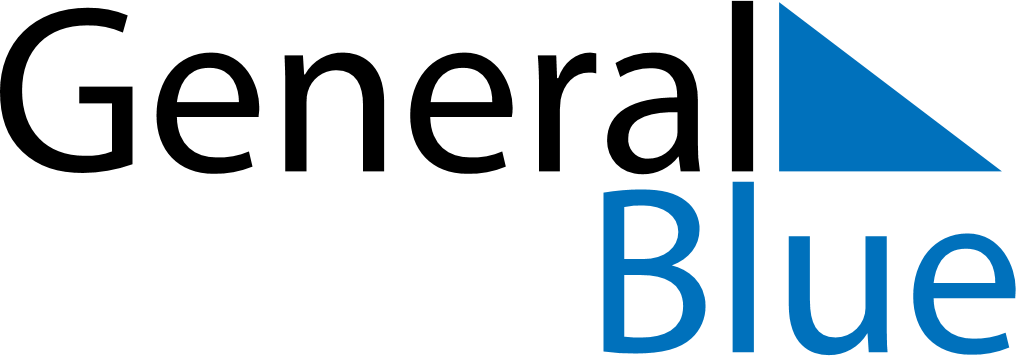 July 2029July 2029July 2029San MarinoSan MarinoSUNMONTUEWEDTHUFRISAT12345678910111213141516171819202122232425262728Liberation from Fascism293031